Indirizzo: A.S. 2019/2020Allegato al documento del 15 maggioALUNNO: CLASSE: DOCENTE DI SOSTEGNO: Prof. PRESENTAZIONE DEL CANDIDATO H (BES I TIPO)DATI ANAGRAFICIDIAGNOSI – ASPETTI CLINICI SIGNIFICATIVIPROFILO DELL’ALUNNAPERCORSO SCOLASTICOMETODOLOGIE E RISORSE UTILIZZATELIVELLI DI COMPETENZA RAGGIUNTI DALL’ALUNNOAsse cognitivo e neuropsicologicoAsse affettivo-relazionaleAsse comunicazionale e linguisticoAutonomiaAsse dell’apprendimentoRICHIESTE PER L’ESAME DI STATOColloquio:Voghera, 15 Maggio 2020IL CONSIGLIO DI CLASSEALLEGATIP.E.I. P.D.F.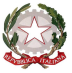 Ministero dell’IstruzioneISTITUTO D’ISTRUZIONE SUPERIORE “A. MASERATI”Sede centrale e Uffici: via Mussini, 22 - 27058 VOGHERA (PV)Sede Maserati – via Mussini, 22	      Sede Baratta – via Don Milani, 21E-mail: pvis00900q@istruzione.it   PEC: pvis00900q@pec.istruzione.it Tel. 0383 43644 - Website: http://istitutomaserati.edu.itcodice fiscale: 86007250185 - codice meccanografico: PVIS00900Q   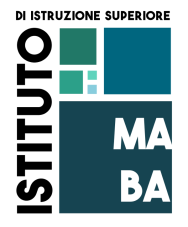 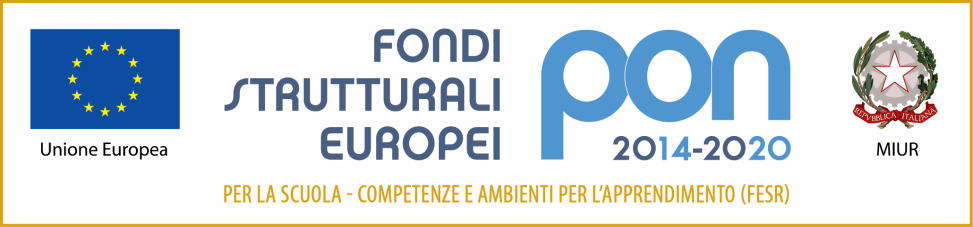 